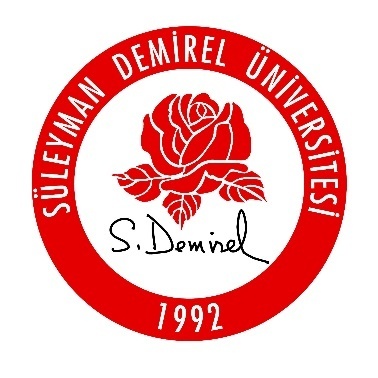 1. BİRİM MEVCUT DURUM DEĞERLENDİRMESİ	31.1. GİRİŞ	31.2. YAYINLAR	31.3. PROJELER	41.4. ARAŞTIRMA ALANLARI	41.5. WEB OF SCIENCE’DE TARANAN DERGİLERDE YAYIMLANAN MAKALELERİN DİLİM ORANLARI	42. BİRİM GZFT (SWOT) ANALİZİ	42.1. BİRİMİN GÜÇLÜ YANLARI	42.2. BİRİMİN ZAYIF YANLARI	52.3. BİRİM İÇİN FIRSATLAR	52. 4. BİRİM İÇİN TEHDİTLER	63. PLANLAMA VE İYİLEŞTİRME ÖNERİLERİ ÇERÇEVESİNDE HEDEFLER VE STRATEJİLER	63.1. ÜNİVERSİTE-SANAYİ İŞ BİRLİĞİNİN ARTTIRILMASI	63.2. PROJE İMKÂNLARININ ARTTIRILMASI	63.3. BAŞARILI/ YETENEKLİ ÖĞRENCİLERİN BİRİMİ TERCİHİ	63.4. NİTELİKLİ ÇALIŞMA PRENSİBİNİN OLUŞTURULMASI	63.5. LABORATUVAR VE ALTYAPI İMKÂNLARININ GENİŞLETİLMESİ	63.6. DİSİPLİNLERARASI VE ULUSLARARASI ÇALIŞMALARIN ÖZENDİRİLMESİ	73.7. EĞİTİM ÖNERİLERİ	73.8. İDARE VE SÜREÇ ÖNERİLERİ	73.9. BİRİMİN MARKA DEĞERİ VE ULUSLARARASI TANINIRLIĞIN ARTTIRILMASINA YÖNELİK ÖNERİLER	74. SONUÇ	7EĞİTİM BİLİMLERİ BÖLÜMÜ AR-GE RAPORU1. BİRİM MEVCUT DURUM DEĞERLENDİRMESİ1.1. GİRİŞ1.2. YAYINLAR1.3. PROJELER1.4. ARAŞTIRMA ALANLARI1.5. WEB OF SCIENCE’DE TARANAN DERGİLERDE YAYIMLANAN MAKALELERİN DİLİM ORANLARI2. BİRİM GZFT (SWOT) ANALİZİ 3. PLANLAMA VE İYİLEŞTİRME ÖNERİLERİ ÇERÇEVESİNDE HEDEFLER VE STRATEJİLER GöstergeMevcut DurumBölüm akademik ve idari personel durumu5 Profesör3 Doçent1 Dr. Öğr. Üyesi1 Öğr. Görevlisi Dr.1 Öğretim Görevlisi2 Araştırma Görevlisi Dr.5 Araştırma Görevlisi1 Bölüm Sekreteri MemurMevcut laboratuvarlar ve özellikleriBölümümüz fakülte bünyesindeki tüm bölümlerde yürütülen programların meslek bilgisi derslerini yürüttüğünden fakültedeki tüm sınıf ve teknik donanımdan faydalanma imkanına sahiptir. Lisansüstü programlar ve öğrenci/mezun sayılarıEğitim Programları ve Öğretimi Tezli Yüksek Lisans ProgramıMevcut Öğrenci Sayısı: 20 Mezun Öğrenci Sayısı:0Mevcut lisans/önlisans öğrenci/mezun sayıları-Birim mekanları (ofisi lab ve toplantı salonları)Akademik Personel Ofis Sayısı: 15Lisansüstü Eğitim Derslik Sayısı: 2Birim akreditasyon durumu-FaaliyetTürüYıllarYıllarToplamFaaliyetTürü202020212016-2019WOS'ta SCI-Exp, SSCI ve A&HCI endekslerinde taranan Q1 kategorisindeki dergilerde yayımlanan makale112WOS'ta  SCI-Exp, SSCI ve A&HCI endekslerinde taranan Q2 kategorisindeki dergilerde yayımlanan makale011WOS'ta  SCI-Exp, SSCI ve A&HCI endekslerinde taranan Q3 kategorisindeki dergilerde yayımlanan makale022WOS'ta  SCI-Exp, SSCI ve A&HCI endekslerinde taranan Q4 kategorisindeki dergilerde yayımlanan makale000WOS'ta  ESCI endeksinde taranan dergilerde yayımlanan makale213SCOPUS'ta taranan dergilerde yayımlanan makale202TR Dizinde taranan dergilerde yayımlanan makale41115Diğer endekslerde taranan dergilerde yayımlanan makale131225Uluslararası Yayınevinde Yayımlanan Kitap213Ulusal Yayınevinde Yayımlanan Kitap000Uluslararası Yayınevinde Yayımlanan Kitap Bölümü91120Ulusal Yayınevinde Yayımlanan Kitap Bölümü145Bildiriyle Katılınan Uluslararası Bilimsel Kongreler52025Bildiriyle Katılınan Ulusal Bilimsel Kongreler000Akademik Teşvikten Yararlanan Öğretim Elemanı Sayısı2020 Yılı Faaliyetleri İçin6Güncel Dönem Ders Yükleri OrtalamasıGüncel Dönem Ders Yükleri OrtalamasıÖğretim ÜyeleriDiğer Öğretim Elemanları20.227FaaliyetTürüYıllarYıllarToplamFaaliyetTürü202020212020-2021Uluslararası Destekli Projeler011TÜBİTAK Projeleri000Üniversite destekli BAP Projeleri101Diğer kurum ve kuruluşlar000Anabilim Dalları Araştırma AlanlarıEğitim Programları ve Öğretim Anabilim DalıEğitim Bilimleri ve Öğretmen Yetiştirme Temel Alanı; Eğitim Bilimleri; Eğitim Programları ve Öğretim; Eğitimin Sosyal ve Tarihi Temelleri; Eğitim/Öğretim Teknolojileri; Bilgisayar ve Öğretim Teknolojileri Eğitimi Eğitim Teknolojileri; Bilişim Teknolojileri Eğitimi; Uzaktan Eğitim Tasarımı ve Yönetimi; Eğitim Tarihi; Eğitimin Sosyal ve Tarihi Temelleri; Bilişim Teknolojileri Eğitimi; Öğretim Tasarımı; Materyal GeliştirmeEğitim Yönetimi Anabilim DalıEğitim Bilimleri ve Öğretmen Yetiştirme Temel Alanı; Eğitim Bilimleri; Eğitim Yönetimi; Eğitim PolitikalarıRehberlik ve Psikolojik Danışmalık Anabilim DalıEğitim Bilimleri ve Öğretmen Yetiştirme Temel Alanı; Rehberlik ve Psikolojik Danışmanlık; Psikolojik Danışmanlık Eğitimi; Web of Science Dilim OranlarıWeb of Science Dilim OranlarıWeb of Science Dilim OranlarıWeb of Science Dilim OranlarıWeb of Science Dilim OranlarıWeb of Science Dilim OranlarıWeb of Science Dilim OranlarıDergi Dilimleri2020202020212021ToplamToplamDergi Dilimlerin%n%n%Q11100125240Q200125120Q300250240Q4000000Toplam1100410051002.1. BİRİMİN GÜÇLÜ YANLARIEğitim fakültesi içindeki çatı bölüm (ortak alan) görevi üstlenmesi sebebiyle öğretim ve öğrencilere ulaşma kolaylığı,Alan eğitimi birimleriyle ve üniversitenin diğer bölümleriyle disiplinler arası çalışma imkânı olması,Diğer disiplinlerin eğitim-öğretim süreçlerine dönük projelerde ortak olma potansiyelinin yüksek olması,Fakülte içerisinde toplam akademik personel sayısı bakımından en iyi konumda bulunması,Fakülte içerisinde öğretim üyesi sayısı bakımından en iyi konumda bulunması,Fakülte içerisinde araştırma görevlisi sayısı bakımından en iyi konumda bulunması,Fakülte içerisinde yurtdışı eğitim-öğretim, AR-GE ve iş birliği bakımından yeterince deneyimli olması,Bölümde bir adet lisansüstü programın açık olması ve bu programa yüksek talebin bulunması,Bölümde görevli öğretim elamanlarına ait TEKNOPARK bünyesinde şirketlerin olması,2.2. BİRİMİN ZAYIF YANLARIAkademik personel arasında ortak proje ve yayın yapma noktasında iş birliğinin istenen seviyede olmaması,Bölüm içerisinde farklı anabilim dalları ile ilişkili lisansüstü programların açılmamış olması,Psikolojik Danışma ve Rehberlik anabilim dalında yeterli öğretim üyesinin olmamasından dolayı lisans programının açılamaması,Bölümün göreceli yeni kurulmuş ve gelişmekte olan bir fakültede bulunması,Bölümün kendi disiplinine özgü araştırma yapabilmesini destekleyecek altyapı (ortam, araç-gereç, vb.) eksikliği,Fakültenin uygulama okullarının (kampüste ilk ve orta dereceli okul) olmaması,Milli Eğitim Bakanlığı dışındaki kurum ve kuruluşlar ile ilişkilerin ve iş birliklerinin yeterli seviyede olmaması,Kendi bünyesinde lisansüstü öğrenci olarak öğrenim gören araştırma görevlisi olmaması ve mevcut araştırma görevlilerinin başka üniversitelerde lisansüstü eğitimlerini yapıyor olmaları,Rakiplerine göre kendi alanındaki ulusal politika geliştirme süreçlerine katılımının yetersiz olması,Eğitim yönetimi ABD’nin tezli ve tezsiz YL programlarının olmaması (ilgili ABD‘de Tezli yada Tezsiz YL talebine dair dış paydaşların görüşleri bulunmaktadır),Doktora programının olmaması,Bölümde görevde yükselme ve kadro tahsislerinde gecikmeler yaşanması,2.3. BİRİM İÇİN FIRSATLARMilli Eğitim Bakanlığı’nın öğretmen yetiştirme vizyonunda lisansüstü eğitimlerin önem kazanması,Pedagojik Formasyon sertifika programının tekrar lisans düzeyinde açılması ve ayrıca lisansüstü bir program olarak da devam etmesi,İl bazında özel okul sayısının artması,COVID-19 pandemisi sürecinde uzaktan eğitim gibi birimin çalışma konularının popülaritesinin artması ve bu alanlarda AR-GE ihtiyacının artması,COVID-19 pandemi sürecince özellik eğitim kurumlarının webinar gibi etkinlikler ile eğitim alanında mesleki gelişim talebinin oluşması,Farklı anabilim dallarında açılması muhtemel yüksek lisans ve doktora programlarıyla bölümün daha da güçlenmesi.2. 4. BİRİM İÇİN TEHDİTLERBölümdeki öğretim elemanı başına düşen ders yükünün fazla olması,Bölümdeki öğretim elemanlarının gerek fakülte gerekse üniversite düzeyinde idari ve komisyon görevlerinin bulunması,COVID-19 pandemisinin akademik personel ve öğrenci arasındaki etkileşimi zayıflatıyor olması,COVID-19 pandemisi sebebiyle araştırma uygulamalarının ve veri toplama süreçlerinin zorlaşması,Üniversite bünyesinde lisansüstü araştırma proje desteği (BAP) süreçlerinin zorlaşması,Öğretim elemanlarına sunulan bilimsel etkinliklere (sempozyum, kongre, vb.) katılım desteğinin askıya alınması.3.1. ÜNİVERSİTE-SANAYİ İŞ BİRLİĞİNİN ARTTIRILMASI Kamu ve özel sektördeki paydaşlar ile ortak projelerin geliştirilmesi3.2. PROJE İMKÂNLARININ ARTTIRILMASI Ulusal ve uluslararası düzeyde araştırmacılar ile sosyal ağın iyileştirilmesi,Proje destekleri kapsamındaki (BAP desteği, konferans desteği vb.) mevcut durumun çözülmesi,Akademik personelin AR-GE bağlamında mesleki gelişim faaliyetleri düzenlenmesi,3.3. BAŞARILI/ YETENEKLİ ÖĞRENCİLERİN BİRİMİ TERCİHİLisansüstü program sayısının artırılması,İletişim kanalları üzerinden ulusal ve uluslararası düzeyde görünürlüğün artırılması,Birim bazında akreditasyon çalışmalarının hızlandırılması,3.4. NİTELİKLİ ÇALIŞMA PRENSİBİNİN OLUŞTURULMASIBölüm akademik kurullarının işlemesi ve geri dönüt mekanizmalarının etkin bir şekilde çalıştırılması,Akademik personelin ürünlerinin belli kriterler oluşturularak değerlendirilmesi ve ödüllendirilmesi,3.5. LABORATUVAR VE ALTYAPI İMKÂNLARININ GENİŞLETİLMESİ Birimin çalışma alanıyla ilgili araştırma ve uygulama merkezlerinin (uygulama okulları, öğretim araç-gereç ve materyalleri atölyesi vb.) kurulması,AR-GE faaliyetlerinde kullanılacak donanım ve yazılımın temin edilmesi,STEM laboratuvarı ve 3D yazıcının laboratuvarlarının kurulması.3.6. DİSİPLİNLERARASI VE ULUSLARARASI ÇALIŞMALARIN ÖZENDİRİLMESİ Akademik personelin mevcut AR-GE olanakları hakkında farkındalığının oluşturulması,Derslere ve projelere yabancı akademik personelin davet edilmesi,Uluslararası araştırma paylaşım platformlarında (ORCID, Researchgate, Google scholar, Academia vb.) akademik personelin profillerinin oluşturulması ve güncel tutulması,Akademik personelin ürünlerinin belli kriterler oluşturularak değerlendirilmesi ve ödüllendirilmesi,3.7. EĞİTİM ÖNERİLERİ Araştırma yöntemleri, veri analizleri, proje yazma ve yayın yapma konularında mentörlüğe dayalı eğitim faaliyetlerinin teşvik edilmesi,Ortak proje ve yayın yapma konusunda akademik personelin desteklenmesi,3.8. İDARE VE SÜREÇ ÖNERİLERİ Üniversitede mevcut AR-GE destek birimlerinin kullanılmasının teşvik edilmesi,AR-GE faaliyetlerinin yürütülmesinde yabancı dil desteğinin sunulması,Proje değerlendirme, yayın editörlüğü ve hakemliği konularında deneyimli personelin danışmanlık yapmasını özendirme,AR-GE çalışmalarında bürokratik yükün azaltılması,3.9. BİRİMİN MARKA DEĞERİ VE ULUSLARARASI TANINIRLIĞIN ARTTIRILMASINA YÖNELİK ÖNERİLER Akademik personelin WOS indeksli yayınların artırılması,Akademik personelin AB projelerinde görev almaya teşvik etme,Uluslararası bilimsel toplantılara ev sahipliği yapılması,Yabancı uyruklu öğrenci sayısının artırılması,Uluslararası akademik personel hareketliliğinin artırılması,Uluslararası öğrencilere hitap edecek derslerin açılması,Yurtdışındaki üniversitelerle iş birliği anlaşmaları imzalama.4. SONUÇ Eğitim Bilimleri Bölümü, 2010-2011 öğretim yılında eğitime başlamıştır. Eğitim Bilimleri Bölümünün temel işlevi; eğitim bilimleri alanında lisans eğitimi vermek, Fakültenin lisans programlarındaki öğretmenlik meslek derslerini yürütmek, ilköğretim ve ortaöğretim okulları ile öteki eğitim kurumlarındaki yönetici ve öğretmenler için hizmet içi eğitim programları uygulamak ve eğitim alanında araştırmalar yapmaktır. Eğitim Bilimleri Bölümünde, Eğitim Programları ve Öğretim Anabilim Dalı, Rehberlik ve Psikolojik Danışmanlık Anabilim Dalı, Eğitim Yönetimi, Teftişi, Planlaması ve Ekonomisi Anabilim Dalı, Hayat Boyu Öğrenme ve Yetişkin Eğitimi, Öğretim Teknolojileri olmak üzere beş anabilim dalı vardır. Bu anabilim dallarında lisans programları bulunmamaktadır.Bölümün Misyonu; demokrasi kültürünü özümsemiş, mesleki duyarlılığa sahip, araştıran, eleştirel düşünebilen, kendisi ve çevresiyle barışık lider öğretmenler, akademisyenler ve araştırmacılar yetiştirmeyi, eğitim, öğretim ve öğretmenlik mesleği ile ilgili alanlarda temel ve uygulamalı özgün bilimsel araştırmalar yapmayı, bilimsel etkinlikler düzenlemeyi görev edinmiştir.Bölümün Vizyonu; geleceğin nitelikli öğretmenini yetiştirmenin yanı sıra, eğitim, öğretim ve öğretmenlik mesleği ile ilgili alanlarda bilgi üreten, sürekli kendini geliştiren, eğitim, öğretim ve öğretmen yetiştirme ile ilgili sorunlara bilimsel yöntemlerle çözüm getiren, yetiştirdiği lider öğretmenlerle örnek gösterilen üyesi ve mezunu olmaktan onur duyulan bir bölüm olmaktır.Bölümümüzün 2020-2021 yıllarındaki WOS endeksli yayın sayılarının ortalamalarının geçen dört yılın ortalamasına göre artış gösterdiği söylenebilir. Özellikle WOS endeksli yayınların dergi dilimlerine göre oranları incelendiğinde daha üst dilimlerde yayın oranının artış gösterdiği görülmektedir. Ancak bu sayılar akademisyen başına düşen sayılar olarak ifade edildiğinde ilgili göstergelerde ulusal ve uluslararası ölçekte ortalamanın altında olduğu ifade edilebilir. Ayrıca TR Dizin ve diğer endekslerde yayımlanan makalelerin WOS endeksli dergilerde yayımlanan makalelere göre sayıca fazlalığı da yayınlarda nitelik konusunda önemli ipuçları sunmaktadır. Ancak bu sonuçları sadece sayı bakımından değerlendirmemeli mevcut durumun analizi iyi yapılmalıdır. Bu bağlamda bu durumun sebepleri konusunda bazı etmenlerin varlığından söz edilebilir. Bölümde bulunan akademik personel sayısının düşük olması  Yabancı dilde akademik yazma yeterliğinin düşük olması. Yayınların özgün araştırma konularına odaklanma ve alternatif veya güncel araştırma yöntemleri ve araçları kullanması bakımından sınırlı olması. Yükseköğretim sistemimizde ve üniversitemizde mevcut yükselme ve kadro tahsisi uygulamalarının niceliği öncelemesiBu bakımından akademik personelin yabancı dilde yazma ve eğitim alanındaki güncel araştırma konuları ve yöntemleri hakkında bilgi ve becerilerinin artırılması önerilmektedir. Ayrıca, uluslararası araştırma paylaşım platformlarında (ORCID, Researchgate, Google scholar, Academia vb.) akademik personelin profillerinin oluşturulması ve güncel tutulması yeni iş birliği fırsatları oluşturabilmesi, akademik çalışmaların daha hızlı yayılmasına katkı sağlaması ve alanda etki anlamına gelen atıf almayı artırması dolayısıyla önerilmektedir.Diğer taraftan yayın performansının 2021 yılında artış gösterdiği gözlenmektedir. Bu durum içinden geçtiğimiz olağanüstü pandemi koşullarının etkisinin azaldığını veya akademik camianın bu duruma uyum yeteneğinin geliştiğinin bir göstergesi olarak sayılabilir. Ayrıca ilk mezunlarını verme aşamasına gelen Eğitim Programları ve Öğretimi yüksek lisans programındaki çalışmaların bu ivmeye katkı sağlayacağı kanaati oluşmuştur. Bu bağlamda ilgili programdaki seminer ve tez çalışmalarının yayına dönüştürülmesi teşvik edilmelidir. Bununla birlikte bölümün diğer anabilim dallarına yönelik lisansüstü programlarının açılmasının da fayda sağlayacağı açıktır.Yayın konusunda bir diğer önemli nokta araştırma görevlilerinden istenen düzeyde performansın alınamamasıdır. Bu durumun başlıca sebepleri olarak aşağıda belirtilen hususlar sayılabilir. Araştırma görevlilerinin bölüm ve fakülte bazında araştırma konusunda katkılarından daha çok yönetsel ve idari (ders programı, sınav programı vb) düzeyde katkılarının olması gerektiğine dair beklenti Araştırma görevlilerinin farklı bölümlerin idari işlerinde görevlendirilmeleri,Araştırma görevlilerinin bölüm öğretim üyeleriyle akademik bağlarının zayıflığı vb.Bu bağlamda, bölüm araştırma görevlilerinin çalıştıkları disiplinlerle ilgili akademik çalışma yapmak için teşvik edici düzenlemelerin yapılmasının ve ortaklaşa çalışmaların yapılmasına dair motive edici mekanizmaların kurulmasının gerekli olduğu ifade edilebilir. Bölümümüzün proje konusunda yeterli düzeyde çıktıya sahip olmaması ise dikkat çekmektedir. Dolayısıyla proje açısından tüm faaliyet alanlarında bir farkındalık oluşturulması ve sonrasında iş birlikleri yapılması sağlanmalıdır. Dikkat çekici bir başka nokta ise geçen dört yıla kıyasla üniversite destekli BAP proje sayılarında gözlenen düşüştür. Dolayısıyla yeni açılmış olan Eğitim Programları ve Öğretim yüksek lisans programındaki tez çalışmalarının projelendirilmesi teşvik edilerek ilgili göstergedeki nicel ve nitel kaliteye katkı sağlayacaktır. Söz konusu alanda doktora programının açılması proje potansiyelini artıracaktır.Sonuç olarak Eğitim Bilimleri bölümü ilişkili olduğu farklı disiplinlerin çokluğu ve fakültede tüm programların öğretim programlarında yer alması nedeniyle etki alanı oldukça geniş bir bölüm olarak görülmektedir. Ayrıca öğretim elemanı sayısı bakımından fakülte içindeki en büyük bölüm olan eğitim bilimleri bölümü oldukça önemli avantajlara sahip olmakla birlikte, içinde bulunduğu farklı dinamikler sebebiyle de bazı dezavantajlarla da karşı karşıya kalmaktadır. Ancak eğitim bilimleri bölümü mevcut durumu içinde potansiyeli yüksek bir bölüm olarak değerlendirilmelidir. 